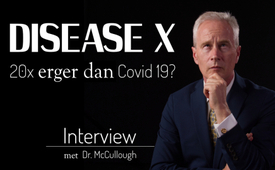 DISEASE X 20x erger dan Covid 19? Interview met Dr. Peter A. McCullough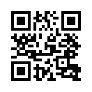 In januari 2024 behandelde het World Economic Forum "Ziekte X" in een speciale uitzending. Waarom is het 20X dodelijker dan Covid? Waar moeten we op letten? Dr. Peter McCullough was zo vriendelijk om Kla.TV het volgende zeer inzichtelijke interview te geven. Kijk en deel.Kla.TV: Dr. Peter McCullough, het is geweldig om u weer te zien. Hartelijk dank voor dit interview. McCullough:Dank u. Kla.TV: Dit is dus de titel van de website van het World Economic Forum, “Davos Annual Meeting 24 preparing for Disease X”. Dit alles waarschijnlijk onder leiding van onze favoriet Tedros Ghebreyesus. Ze hebben het over een nieuwe ziekte. Ze propageren het nogal. Het lijkt erop dat niet alleen het WEF erbij betrokken is, en volgens mijn onderzoek had ook het Council for Foreign Relations (CFR) eerder dit jaar een conferentie waar ze over dit thema spraken. Wat proberen ze te doen met deze “Ziekte X”? Wat is hier aan de hand? En waar worden we op voorbereid? McCollough:“Ziekte X”, als begrip, is al eerder in de medische literatuur opgedoken, teruggaand tot aan enkele originele publicaties van de WHO in 2017. De meeste discussies zijn dus gebaseerd op het feit dat “Ziekte X”  geen echte ziekte is. Het is een theoretische bedreiging. “Ziekte X” wordt door het World Economic Forum, de Wereldgezondheidsorganisatie, en door onderzoekers, gezien als een product van “Gain-of-Function-onderzoek”1, net als het SARS-CoV-2 virus dat uit een bio-veiligheidslaboratorium zou komen, een soort schending of falen in het veiligstellen van het organisme. Ze hebben het nu over “Gain-of-Function-onderzoek” in het openbaar, waardoor een virus, bacterie of schimmel besmettelijker, meer binnendringend en dodelijker wordt. Kla.TV:Ja. Hoe komen ze aan dit getal van 20X? En waarom zou het deze keer zoveel extremer zijn? McCullough:Goede vraag. Als het organisme onbekend is, hoe weten ze dan dat het 20 keer dodelijker is? Dit zijn de dingen die we niet kunnen verklaren. Waarom praat het World Economic Forum over Gain-of-Function onderzoek? Moeten ze zich niet druk maken over effecten, rentetarieven en economische zaken? Waarom houden ze zich bezig met biologische bedreigingen en tegenmaatregelen? Omdat het nu big business is. We horen niets over kernwapens of verdedigingssystemen. We horen de hele tijd over biolabs die biologische bedreigingen produceren om menselijke populaties ziek te maken, en ook de tegenmaatregelen. En er zit zoveel geld in deze vaccins, monoklonale antilichamen en therapeutica2. Dat is de reden waarom we erover horen, het publiek is doodsbang. De hele wereld is ziek geworden van COVID-19. Ze komen er net van af, vier jaar ellende. Nu ligt er een andere dreiging, door de mens veroorzaakt, in het verschiet.Kla.TV: Dus je zou kunnen zeggen dat dit weer de angst aanwakkert. Dit is enorme angstzaaierij. McCullough:Het is enorm angstaanjagend, maar net als met... Net als COVID, toen lette ik ook niet op deze ontwikkelingen. De meeste mensen niet. Maar in 2012 had DARPA3, de onderzoekseenheid van het leger, op hun website, het “ADEPT P3-programma4” staan. Ze ontwikkelden, volgens hun zeggen, het Messenger-RNA om pandemieën binnen 60 dagen te beëindigen. Dat was in 2012, lang voor “Operation Warp Speed5”. De Johns Hopkins Bloomberg School of Public Health hield in 2017 een breed gepubliceerd seminar met de naam “SPARS-pandemie”. Dit was een Coronavirus-pandemie planningsbijeenkomst. Hiervan werden twee peer-reviewed artikelen gepubliceerd. En in 2019 werd in de herfst het “Event 201” gehouden. De Chinese CDC6-directeur kwam langs, Avril Haines, onze huidige directeur van de nationale inlichtingendienst, staatssenatoren waren er en ze waren allemaal bezig met het plannen van een Coronavirus pandemie voordat de pandemie werd aangekondigd. Geen van deze gebeurtenissen heb ik aandacht aan besteed. Geen enkele. Ik was er op dat moment niet mee bekend. Dus toen we te horen kregen dat er in januari 2020 een COVID-19 pandemie zou beginnen, realiseerde ik me niet dat er in totaal 36 voorbereidingsbijeenkomsten voor pandemieën waren geweest. Vijfentwintig daarvan leverden documenten op. Zes ervan werden gefilmd. En ze staan allemaal in het boek van Peter en Ginger Breggin genaamd “COVID-19 and the Global Predators”7. Er is een historische tijdlijn voor de planning van de COVID-19 pandemie en de reactie erop. We hebben zelfs de PREP Act, geschreven door het Congres en het HHS8 in 2005, die plannen bevat voor pandemieën en zogenaamde tegenmaatregelen en de reacties daarop. Dus “Ziekte X” is niet nieuw op het gebied van planning. Mijn punt is nogmaals, ik heb geen aandacht besteed aan al deze vooraankondigingen over de COVID-19 pandemie. En dus werd ik persoonlijk overvallen als burger en als arts. En kwam ik daardoor pas veel later in actie. Nu met “Ziekte X” zijn we proactief. Kla.TV:Hoe had je het kunnen weten? Ik bedoel, sommige mensen wisten het wel, maar niet veel. Later ga ik het hebben over een Duitse man die op de een of andere manier van tevoren op de hoogte was van dit alles. Maar als ze een evenement organiseren zoals Event 201, gesponsord door Gates, ik bedoel, wordt dit dan niet in de literatuur vermeld? Worden er geen “white papers” geschreven? Wie is er uitgenodigd? Wie niet? Waarom zou een goede, degelijke arts als u niet op de een of andere manier hiervan op de hoogte worden gebracht? McCullough:Het was allemaal openbaar. Je kunt naar de Amerikaanse militaire DARPA website gaan. In 2012 kondigden ze dit messenger-RNA-programma aan. De Johns Hopkins website publiceerde een rapport van meer dan 80 pagina's over deze SPARS pandemie. En toen de pandemie eenmaal was uitgebroken, publiceerden ze nog twee peer-reviewed9 artikelen in de medische literatuur waarin stond: we hebben het benoemd. Dus, weet u, dit is berichtgeving die voor iedereen toegankelijk was. We weten dat vaccinpromotor Peter Hotez in 2016 en 2017 een beurs van het National Institute of Health had bij de Chinese Fudan Universiteit. En raad u eens waarvoor? Voor Coronavirus bio-defense projecten. Dus dit was allemaal gaande. Ik denk dat de twee grootste artikelen die ik heb gemist, en ze zijn heel, heel belangrijk, werden gepubliceerd door de eerste auteur, Vineet Menachery. Senior auteur was Ralph Baric. Ze verschenen in 2015 in Nature en Medicine, in 2016 in de Proceedings of the National Academy of Sciences. Ze kondigden de creatie aan van wat ze een SARS-achtig Wuhan Institute of Virology 1-virus noemden. Ze verklaarden eigenlijk dat ze het COVID-19 virus hadden gemaakt, het oer-prototypische chimere virus, en ze publiceerden het in de peer-reviewed literatuur. Ze zeiden dat het gain-of-function onderzoek was en dat het was gestart vóór het moratorium10 op federale financiering. Ze zeiden dat het was gedaan in een lab met bio-veiligheidsniveau-drie in Wuhan, China. Ze bedanken Peter Daszak van de EcoHealth Alliance, die honderden reizen maakte tussen de Verenigde Staten en het lab in Wuhan om de plannen door te geven aan de Chinezen. En ze bedankten Dr. Xing Jingli, de hoofdonderzoeker in Wuhan, “de Vleermuisdame”, voor het uitvoeren van de experimenten. Dus het is en was allemaal in het publieke domein. COVID-19 is een Amerikaans-Chinese creatie. Baric en zijn team wilden de genetische code uit die documenten niet vrijgeven omdat het vrijwel zeker overeenkwam met het COVID-19 virus uit Wuhan. Kla.TV: En ik denk dat we kunnen zeggen, voor het geval er nog enige twijfel over blijft bestaan, de kers op de taart, welke u in een recent interview noemde, is dat drie dagen na de officiële aankondiging van COVID-19 in Amerika, wat was het? Welke farmaceut? McCullough:Het was Moderna. Kla.TV:Het was Moderna. Moderna kwam met de oplossing. Ik bedoel, dat is drie dagen na aankondiging. Hé mensen, het is gebeurd. McCullough: Juist. In de peer-reviewed literatuur (Stéphane Bancel, de CEO van Moderna), staan studies die samengevat minstens drie Moderna patenten bevatten die van toepassing zouden zijn op COVID-19 vaccins. Ze hadden een overeenkomst voor materiaaloverdracht met de Universiteit van North Carolina, Chapel Hill, en Dr. Ralph Baric, droeg waarschijnlijk vóór de pandemie, de genetische code over van de Universiteit van North Carolina naar Chapel Hill. En dan Bancel zelf, voordat hij bij Moderna kwam, leidde hij BioMérieux. En raad eens wat BioMérieux, het Franse bedrijf aan het doen was? Ze bouwden de dependance, de biosecurity dependance van het Wuhan Institute of Virology. Bancel kent het lab dus erg goed. Hij heeft met de Chinezen gewerkt. Hij kreeg dus deze functie bij Moderna en begint vervolgens te werken aan het COVID-19 vaccin. Moderna denkt dat zij een claim hebben op het vaccin en zij hebben het patent als eerste omdat ze Pfizer aanklagen, omdat Pfizer het COVID-19 messenger-RNA vaccin heeft gekopieerd. “Dus het klopt allemaal.”Kla.TV: Ongelooflijk. Ik zag net een oud berichtje, het was een Twitterbericht van de dochter van Trump. Ivanka, is het Ivanka? Hoe dan ook, de dochter van Trump, en ze zei: “luistert, maakt u zich geen zorgen. We hebben hier een oplossing voor. Dit berichtje kwam uit in 2020. En ze heeft het over de uitvinding van het Moderna (Vaccin) dat wordt uitgebracht. Ik bedoel, net nadat ze hadden aangekondigd dat COVID-19 er was. Dus in het licht van al deze informatie over wat we weten vóór COVID-19, de 26 gebeurtenissen, alles, nu gericht op deze, 20 keer dodelijker “Ziekte X”, kunnen we er vrij zeker van zijn dat hetzelfde drama nu ook wordt toegepast? McCullough: Ik denk het ook. Er zijn eigenlijk al peer-reviewed artikelen over “Ziekte X” en wat de volgende pandemie zal zijn. De meeste experts geloven dat het weer een virale ziekte van de bovenste luchtwegen wordt. Dat is de enige manier om de hele wereld ziek te maken. Het kan een ander RNA-virus zijn dat nauw verwant is aan COVID. Of het kunnen, je weet wel, anderen zijn. Er is RSV11. Dat is een andere, aangepaste vorm van RSV waar iedereen ziek van kan worden. Maar het zal waarschijnlijk een virus zijn. En dus adviseren we mensen nu maatregelen te nemen om er klaar voor te zijn. Kla.TV: Oké. Ik wil een Duitse arts en onderzoeker noemen. Zijn naam is Heiko Schoening. Kent u die naam? McCullough:Ja zeker. Kla.TV: Dus hij voorspelde in december 2018 dat COVID onze kant op kwam. Volgens zijn citaat zei hij dat er in 2020 paniek op ons af zou komen, dat het bedrijf, Emergent Biosolutions in Fuad al-Hebri erbij betrokken zou zijn. Dat is precies hoe het gebeurde. Dat stond centraal. En nu wordt het “National Resilience”, de naam van een bedrijf. Het wordt Christopher Darby. En hij noemde nog wat andere namen zoals Michael McManus. Maar hij voorspelt dat het een op bacteriën gebaseerde pandemie wordt met een bacterie die resistent is tegen antibiotica. Hoe zit het met die mogelijkheid? Dr. McCullough:Het is mogelijk. Hoewel combinatie-antibiotica soms de overhand hebben. We hoorden over de Chinese longontsteking. Het bleek een macrolide-resistente mycoplasma longontsteking te zijn, maar die was goed te behandelen met doxycycline12. Dus dat heeft nooit echt iets opgeleverd. Zelfs bacteriële bedreigingen zoals miltvuur kunnen gemakkelijk worden behandeld met antibiotica. Dus ik denk dat het moeilijk zal zijn om een bacteriële superbacterie te bedenken en te verspreiden. Nogmaals, de verspreiding door contact kan snel worden gestopt door gewoon geen contact te hebben. Dus nogmaals, we zouden het moeten hebben over een ademhalingsbacterie die zich op die manier verspreidt. Ik denk dat het minder waarschijnlijk is. Ik denk dat het virus waarschijnlijker is. Maar deze arts let goed op. Emergent BioSolutions is een biodefense aannemer. Ze zitten buiten Baltimore. Het blijkt dat ze de AstraZeneca en Janssen vaccins hebben gemaakt, de adenovirale13 vaccins. Is dat niet interessant? Twee bedrijven hebben hetzelfde vaccin. Het wordt gemaakt door hetzelfde biologische defensiebedrijf. En Resilience is een van de grote biologische bestrijdingsbedrijven voor Moderna. Dus wat we hebben geleerd is dat de farmaceutische bedrijven de producten niet zelf maken. Ze worden gemaakt door aannemers van biologische wapens die hun geld grotendeels van regeringen krijgen. Kla.TV:Ja. Hoe zit het met de mogelijkheid dat deze volgende pandemie hetzelfde zal zijn als de vorige, in de zin dat wat ze ook maken in het lab niet één tiende zo gevaarlijk zal zijn als ze beweren. En het zal iets zijn dat, welke oplossing zij of wie dan ook aanbiedt, misschien je beste gok is om gewoon gezond te leven en weg te blijven van de voorgestelde oplossingen. Dr. McCullough:Waarschijnlijk wel. Het overleven van de sterkste. Als er een tijd is om af te vallen, fit te worden, de best mogelijke gezondheid te hebben. Nu is het moment, want we worden constant gebombardeerd met, zoals u zei, angstzaaierij, deze dreigende berichten over verschillende infectieziektes. We hebben bijna zeker te maken met een ademhalingsziekte. Niets anders zal zich verspreiden. Ebola zou zich nooit over de hele wereld verspreiden omdat het door contact wordt verspreid. Dus het is snel uitgeroeid. Zelfs de apenpokken. Onthoud dat er een nationaal geval van apenpokken was. Er was een enorme hoeveelheid fysiek contact voor nodig. En dus was het grotendeels te wijten aan zeer intens seksueel contact tussen homoseksuele mannen en biseksuele mannen, die de verspreiding in de hand werkte. Er was een man, waarover het CDC een verslag schreef, die uit Afrika kwam. Hij had de echte apenpokken van het dier. En hij reisde naar Atlanta. Hij zag zijn vrienden. Hij reisde naar Dallas. Hij was overal. Hij heeft echter niemand besmet. En uiteindelijk zei iemand dat het een ongewone uitslag was. En ze verwezen hem door naar het medisch centrum en hij kreeg Ticoverimath, de behandeling ervoor. Dus ik was op de nationale televisie met deze apenpokken-angst. Ik zei, dit gaat zich niet over de hele wereld verspreiden zoals COVID-19. Zelfs de Spaanse griep, die een enorm sterftecijfer had, ongeveer 25% van de wereld kreeg de Spaanse griep, de Spaanse griep, het virus zelf veroorzaakte niet het overlijden. Het was eigenlijk een secundaire staphylococcus pneumonie. Het is dus mogelijk dat de volgende bedreiging zelf niet direct dodelijk zal zijn, maar de secundaire ziekte zou dat wel kunnen zijn. En nogmaals, nu hebben we antibiotica. Mensen zouden niet moeten sterven aan griep. Als ze in een vroeg stadium goed worden behandeld, hebben we antivirale middelen en kunnen we de secundaire bacteriële infectie aanpakken. Kla.TV:Oké. Om af te ronden - één vraag: In het licht van het feit dat een groot deel van de pandemische paraatheid vaccins betreft, zou een belangrijke les die we geleerd hebben van het COVID-debacle niet moeten zijn dat de pandemische paraatheidsagenda een grotere bedreiging vormt voor de mensheid dan de pandemieën zelf? Dr. McCullough:Het is waar met COVID-19 dat de vaccins veel gevaarlijker waren dan de ziekte. Als je naar de Amerikaanse statistieken kijkt, zitten we op ongeveer 1,2 miljoen COVID-doden. Ons CDC vertelt ons dat ongeveer 10% daarvan echte erkende primaire COVID-19 sterfgevallen zijn. Dat zijn er ongeveer 120.000. Volgens schattingen van de CDC sterven er meer dan 18.000 Amerikanen aan het vaccin, ongeveer 1.150 op dezelfde dag dat ze het vaccin innemen, en nog eens 1.200 de volgende dag. En met een onderrapportagefactor van ongeveer 30, komen we op ongeveer 550.000 Amerikanen die zijn overleden aan het vaccin. Het is ruwweg vier tot vijf keer dodelijker om de injectie te nemen dan om alleen de infectie te hebben. Vaccins moeten dus nooit worden gezien als een antwoord op een pandemie. Het heeft nog nooit gewerkt. Het is een ramp geweest met COVID. Het antwoord op pandemieën is vroegtijdige behandeling van risicopatiënten. Kla.TV:Heel goed. Dr. McCullough, hartelijk dank voor dit interview. Geweldig om met u te praten. McCullough: Dank u.1: De term Gain-of-Function (GoF) beschrijft het verkrijgen van nieuwe functies door organismen door genetische veranderingen, die natuurlijk kunnen voorkomen of door experimentele genetische modificaties. Gain-of-Function-onderzoek bij virussen verbetert de overdraagbaarheid, virusreplicatie, virulentie, gastheerbereik, immuun-ontwijking of geneesmiddelen- en vaccinresistentie om inzicht te krijgen in de virale mechanismen, om diermodellen te maken en te analyseren, om de ontwikkeling van geneesmiddelen en vaccins te versnellen en om beter voorbereid te zijn op een pandemie. https://pubmed.ncbi.nlm.nih.gov/36243453/ 2: Therapeutica, behandeling en verzorging van een patiënt met als doel het voorkomen en bestrijden van ziekten of het verlichten van pijn of verwondingen. De term komt van het Griekse therapeutikos, wat "geneigd om te dienen" betekent. https://www.britannica.com/science/therapeutics 3: DARPA: is een instituut van het Amerikaanse ministerie van defensie dat verantwoordelijk is voor de ontwikkeling van militaire technilogie. De voornaamste taak is het beheer van onderzoeksgelden.4: Adept-p3 Programm: Pandemic Prevention Platform Programm that provides the body with instructions on how to immediately begin producing protective antibodies against a given threat.5: Operation Warp-Speed (OWS): was een publiek-private samenwerking geinitieerd door de regering van de VS om de ontwikkeling, productie en distributie van Covid-19-vaccins, therapieën en diagnostiek te vergemakkelijken en te versnellen. 6: CDC: Cemtrum for Disease Control and Prevention7: COVID-19 en de Wereldwijde Maffia8: HHS: U.S. Department of Health and Human Services9: Peer review is een vorm van kwaliteitsbeoordeling en –controle, het al dan niet geven van een stempel van goedkeuring. Het Engelse word “peer” (“gelijke”) kan in dit verband het beste vertaald worden met “medeonderzoeker”. Een peer review is dus een toetsing door een vakgenoot. 10: Moratorium: In het recht is een moratorium (afkomstig van het Latijnse morari, uitstellen) een rechtsmiddel, waarbij het crediteuren voor een bepaalde tijd onmogelijk wordt gemaakt om, ten behoeve van de betaling van schulden, zich te verhalen op het vermogen van de debiteur. Dit kan betrekking hebben op natuurlijke personen en rechtspersonen, maar ook op landen.11: RSV staat voor respiratoir syncytieel virus. Het is een virus dat in eerste instantie de bovenste luchtwegen, de neus en keel dus, aantast.12: Doxycycline is een antibioticum dat bacteriën doodt en bij infecties van luchtwegen, huid, darmen of geslachtsorganen, bij de ziekte van Lyme, malaria en Q-koorts, en bij de ziekte van Lyme, malaria en Q-koorts werkt.13: Op adenovirus gebaseerde vaccins worden bereid door een transgencassette in de adenovirale ruggengraat in te brengen via directe klonering of homologe recombinatie.door dw./ Dr. McCulloughBronnen:www.mcculloughfnd.org

Enige artikelen over Disease X:
https://petermcculloughmd.substack.com/p/are-we-being-conditioned-for-another

https://petermcculloughmd.substack.com/p/preparing-for-disease-xDit zou u ook kunnen interesseren:---Kla.TV – Het andere nieuws ... vrij – onafhankelijk – ongecensureerd ...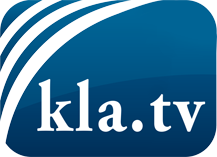 wat de media niet zouden moeten verzwijgen ...zelden gehoord van het volk, voor het volk ...nieuwsupdate elke 3 dagen vanaf 19:45 uur op www.kla.tv/nlHet is de moeite waard om het bij te houden!Gratis abonnement nieuwsbrief 2-wekelijks per E-Mail
verkrijgt u op: www.kla.tv/abo-nlKennisgeving:Tegenstemmen worden helaas steeds weer gecensureerd en onderdrukt. Zolang wij niet volgens de belangen en ideologieën van de kartelmedia journalistiek bedrijven, moeten wij er elk moment op bedacht zijn, dat er voorwendselen zullen worden gezocht om Kla.TV te blokkeren of te benadelen.Verbindt u daarom vandaag nog internetonafhankelijk met het netwerk!
Klickt u hier: www.kla.tv/vernetzung&lang=nlLicence:    Creative Commons-Licentie met naamgeving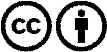 Verspreiding en herbewerking is met naamgeving gewenst! Het materiaal mag echter niet uit de context gehaald gepresenteerd worden.
Met openbaar geld (GEZ, ...) gefinancierde instituties is het gebruik hiervan zonder overleg verboden.Schendingen kunnen strafrechtelijk vervolgd worden.